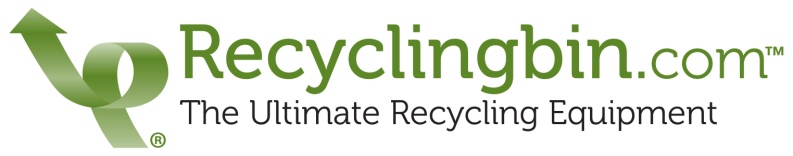 932 Page Road Washington NC 27889 252-623-2122 Fax 252-623-2127Credit Request Information/ ApplicationDear Valued Customer,Please complete the following credit application for our information:  Please note if accepted our terms are Net 30 days.  Please email Cheryl.difiore@recyclingbin.com or FAX completed form to 252-623-2127. Thank you.932 Page Road Washington NC 27889 252-623-2122 Fax 252-623-2127Credit Request Information/ ApplicationDear Valued Customer,Please complete the following credit application for our information:  Please note if accepted our terms are Net 30 days.  Please email Cheryl.difiore@recyclingbin.com or FAX completed form to 252-623-2127. Thank you.932 Page Road Washington NC 27889 252-623-2122 Fax 252-623-2127Credit Request Information/ ApplicationDear Valued Customer,Please complete the following credit application for our information:  Please note if accepted our terms are Net 30 days.  Please email Cheryl.difiore@recyclingbin.com or FAX completed form to 252-623-2127. Thank you.932 Page Road Washington NC 27889 252-623-2122 Fax 252-623-2127Credit Request Information/ ApplicationDear Valued Customer,Please complete the following credit application for our information:  Please note if accepted our terms are Net 30 days.  Please email Cheryl.difiore@recyclingbin.com or FAX completed form to 252-623-2127. Thank you.932 Page Road Washington NC 27889 252-623-2122 Fax 252-623-2127Credit Request Information/ ApplicationDear Valued Customer,Please complete the following credit application for our information:  Please note if accepted our terms are Net 30 days.  Please email Cheryl.difiore@recyclingbin.com or FAX completed form to 252-623-2127. Thank you.932 Page Road Washington NC 27889 252-623-2122 Fax 252-623-2127Credit Request Information/ ApplicationDear Valued Customer,Please complete the following credit application for our information:  Please note if accepted our terms are Net 30 days.  Please email Cheryl.difiore@recyclingbin.com or FAX completed form to 252-623-2127. Thank you.932 Page Road Washington NC 27889 252-623-2122 Fax 252-623-2127Credit Request Information/ ApplicationDear Valued Customer,Please complete the following credit application for our information:  Please note if accepted our terms are Net 30 days.  Please email Cheryl.difiore@recyclingbin.com or FAX completed form to 252-623-2127. Thank you.932 Page Road Washington NC 27889 252-623-2122 Fax 252-623-2127Credit Request Information/ ApplicationDear Valued Customer,Please complete the following credit application for our information:  Please note if accepted our terms are Net 30 days.  Please email Cheryl.difiore@recyclingbin.com or FAX completed form to 252-623-2127. Thank you.Business Contact InformationBusiness Contact InformationBusiness Contact InformationBusiness Contact InformationBusiness Contact InformationBusiness Contact InformationBusiness Contact InformationBusiness Contact InformationContact Name:Contact Name:Contact Name:Contact Name:Contact Name:Contact Name:Title:Title:Company name:Company name:Company name:Company name:Company name:Company name:Company name:Company name:Phone:Fax:Fax:Fax:Fax:E-mail:E-mail:E-mail:Registered company address:Registered company address:Registered company address:Registered company address:Registered company address:Registered company address:Registered company address:Registered company address:City:City:City:City:City:State:State:ZIP Code:Number of Locations:Number of Locations:Number of Locations:Number of Locations:Number of Locations:Number of Locations:Amount of Credit Requested:Amount of Credit Requested:Date business commenced:Date business commenced:Date business commenced:Date business commenced:Date business commenced:Date business commenced:Date business commenced:Date business commenced:Sole proprietorship:Sole proprietorship:Partnership:Partnership:Partnership:Corporation:Corporation:Other:Business and Credit InformationBusiness and Credit InformationBusiness and Credit InformationBusiness and Credit InformationBusiness and Credit InformationBusiness and Credit InformationBusiness and Credit InformationBusiness and Credit InformationPrimary business address:Primary business address:Primary business address:Primary business address:Primary business address:Primary business address:Primary business address:Primary business address:City:City:City:City:State:State:State:ZIP Code:How long at current address?How long at current address?How long at current address?How long at current address?How long at current address?How long at current address?How long at current address?How long at current address?Telephone:Fax:Fax:Fax:E-mail:E-mail:E-mail:E-mail:Bank name:Bank name:Bank name:Bank name:Bank name:Bank name:Bank name:Bank name:Bank address:Bank address:Bank address:Bank address:Phone:Phone:Phone:Phone:City:City:City:City:State:State:State:ZIP Code:Type of accountAccount numberAccount numberAccount numberAccount numberAccount numberAccount numberAccount numberSavingsCheckingLine of Business:Line of Business:Line of Business:Line of Business:Line of Business:Line of Business:Line of Business:Line of Business:CEO:CEO:CEO:CEO:CFO/ Controller:CFO/ Controller:CFO/ Controller:CFO/ Controller:Dun & Bradstreet #: Dun & Bradstreet #: Dun & Bradstreet #: Person responsible for signing check:Person responsible for signing check:Person responsible for signing check:Person responsible for signing check:Person responsible for signing check:Business/trade referencesBusiness/trade referencesBusiness/trade referencesBusiness/trade referencesBusiness/trade referencesBusiness/trade referencesBusiness/trade referencesBusiness/trade references1. Company name:1. Company name:1. Company name:1. Company name:1. Company name:1. Company name:1. Company name:1. Company name:Address:Address:Address:Address:Address:Address:Address:Address:City:City:City:City:State:State:State:ZIP Code:Phone:Fax:Fax:Fax:E-mail:E-mail:E-mail:E-mail:Type of account:Type of account:Type of account:Type of account:Type of account:Type of account:Type of account:Type of account:2. Company name:2. Company name:2. Company name:2. Company name:2. Company name:2. Company name:2. Company name:2. Company name:Address:Address:Address:Address:Address:Address:Address:Address:City:City:City:City:State:State:State:ZIP Code:Phone:Fax:Fax:Fax:E-mail:E-mail:E-mail:E-mail:Type of account:Type of account:Type of account:Type of account:Type of account:Type of account:Type of account:Type of account:3. Company name:3. Company name:3. Company name:3. Company name:Address:Address:Address:Address:City:City:State:ZIP Code:Phone:Fax:E-mail:E-mail:Type of account:Type of account:Type of account:Type of account:AgreementAgreement-Past Due Invoices are subject to a 1.5%/ month interest charge.-Customer agrees to pay all collection costs, court fees and legal fees incurred to collect delinquent balances.-Return Policy: RecyclingBin.com strives to make the most advanced and economical recycling products for you. As a result we do not factor returns into our pricing. Doing this allows us to continue to give our customers the best possible value for their dollar. Recyclingbin.com LLC. reserves the right to determine if an order is eligible for return. An item qualifies for a return if the bins are unassembled and you contact RecyclingBin.com within 10 business days from date of delivery to arrange for return. The purchaser is responsible for all shipping costs and a 20% restocking fee. - By submitting this application, you authorize Intercycle, LLC dba Recyclingbin.com to make inquiries into the banking business and trade references you have supplied-Past Due Invoices are subject to a 1.5%/ month interest charge.-Customer agrees to pay all collection costs, court fees and legal fees incurred to collect delinquent balances.-Return Policy: RecyclingBin.com strives to make the most advanced and economical recycling products for you. As a result we do not factor returns into our pricing. Doing this allows us to continue to give our customers the best possible value for their dollar. Recyclingbin.com LLC. reserves the right to determine if an order is eligible for return. An item qualifies for a return if the bins are unassembled and you contact RecyclingBin.com within 10 business days from date of delivery to arrange for return. The purchaser is responsible for all shipping costs and a 20% restocking fee. - By submitting this application, you authorize Intercycle, LLC dba Recyclingbin.com to make inquiries into the banking business and trade references you have suppliedSignaturesSignaturesTitle:Date:Title:Date: